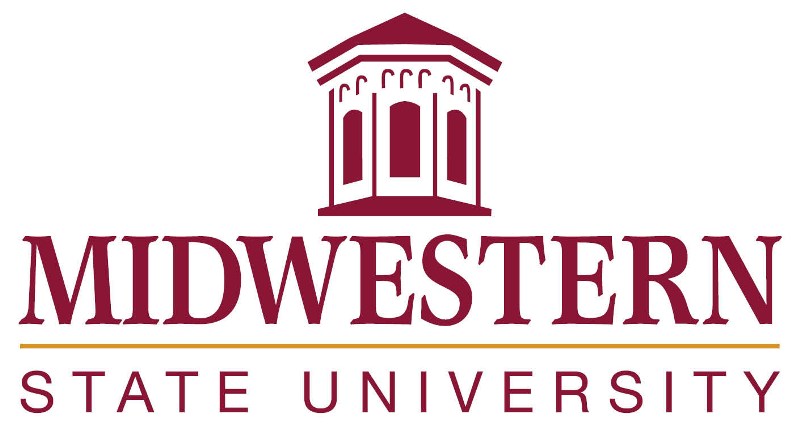 Transfer Course Equivalency GuideUse this checklist to mark the courses taken at .STC (Coding at South Texas College)	MSUACCOUNTING (ACNT, ACCT)		ACCT_____	2401 Principles of Financial Acct.	2143_____	2402 Principles of Managerial Acct 2243	All ACNT courses	WEANTHROPOLOGY (ANTH)	All courses	ELNAART (ARTS)	ART_____	1301 Art Appreciation	1413_____	1311 Design I	1113_____	1312 Design II	1123_____	1316 Drawing I	1313_____	1317 Drawing II	1323_____    2313 Graphic Design	2713_____	2316 Painting I	2313_____	2326 Sculpture	2523_____	2333 Printmaking	2153_____	2341 Metals	2813_____	2346 Ceramics I	2613_____    2348 Digital Media	1333_____	2356 Photography I	2013	All other courses	ELNABIOLOGY (BIOL)	 BIOL_____ 	1322 Nutrition & Diet Therapy I	1333_____ 	1406 Biology for Sci Majors I	1114_____ 	1407 Biology for Sci Majors II	1214_____ 	2389 Academic Cooperative	NT_____	2401 Anatomy & Physiology I	1134_____	2402 Anatomy & Physiology II	1234_____	2420 Microbiology for Non-Sci.	2144_____	2421 Microbiology		2144	All other courses			ELNABUSINESS ADMINISTRATION (BMGT,BUSG, BUSI, HRPO, IBUS, LMGT)	BUAD_____	1301 Business Principles		1033All other courses			WECHEMISTRY (CHEM)			CHEM_____	1411 General Chemistry I		1143/1141_____	1412 General Chemistry II		1243/1241_____	2423 Organic Chemistry I	2003/2001_____	2425 Organic Chemistry II	2013/2011	All other courses			ELNASTC (Coding at South Texas College)	MSUCHILD DEVELOPMENT (CDEC, TECA, EDUC)	                                                         ECED_____	1301 Intro. to the Teaching Prof.	EDUC 2013_____	1311 Educating Young Children	3103_____	1313 Curriculum Resources	4133_____	1318 Wellness of the Young Child	KNES 1933_____	1319 Child Guidance	4213_____	1321 The Infant and Toddler	4203_____	1356 Emergent Literacy	4123_____	1359 Children w/Special Needs	SPED 4533_____	2166 Capstone: Field Study	4803_____	2301 Special Populations	SPED 3613	All EDUC courses                            ELNA	All other courses	WECOMMUNICATION (COMM)		MCOM_____	1307 Intro. to Mass Comm.	1233_____	2311 Media Writing		2243_____	2389 Academic Cooperative	NT	All other courses			ELNACOMPUTER SCIENCE (BCIS, COSC)	CMPS_____	1301 Introduction to Computing	1013_____	1305 Business Computer Apps.	MIS2003_____	2425 Computer Organization	2084	All other courses			ELNACRIMINAL JUSTICE (CJSA, CRIJ)	CRJU_____	1301 Intro. to Criminal Justice	1113_____	1306 Court Systems and Practices	2933_____	2313 Correctional Sys. & Practices	2243_____    2323 Legal Aspects of Law Enforce	 2213_____	2328 Police Systems and Practices	2233	All CJSA courses 		WE	All other CRIJ courses 		ELNADANCE (DANC)			All courses			ELNADRAMA (DRAM)			THEA_____     1120 Theater Practicum I		1121_____     1121 Theater Practicum II		2121_____     1310 Theater Appreciation	1503_____     1330 Stagecraft I			1513_____     1341 Stage Makeup		1613_____     1351 Acting I			1403	_____     2366 Film Appreciation		MCOM2213_____     2389 Academic Cooperative	NT	All other courses			ELNAECONOMICS (ECON)			ECON_____	2301 Principles of Eco. I- Macro	2333_____	2302 Principles of Eco. II- Micro	2433STC (Coding at South Texas College)	MSUENGINEERING (ENGR)			MENG_____     1201 Introduction to Engineering	1101_____     1304 Engineering Graphics	1132_____     2301 Engr. Mechanics- Statics	2113_____     2302 Engr. Mechanics- Dynamics	2213_____     2405 Electrical Circuits I		2104	All other courses			ELNAENGLISH (ENGL)			ENGL_____     1301 Composition I		1143_____     1302 Composition II		1153_____     2321 British Literature		2813_____     2326 American Literature		2623_____     2331 World Literature		2413_____     2389 Academic Cooperative	NTAll other courses			ELNAFRENCH (FREN)			FREN_____  1411 Beginning French I		1134_____  1412 Beginning French II		1234GEOGRAPHY (GEOG)	All courses			ELNAGEOLOGY (GEOL)			GEOS_____	1403 Physical Geology		1134_____	1404 Historical Geology		1234	All other courses			ELNAGOVERNMENT (GOVT)			POLS_____    2304 Intro to Political Science	2523_____	2305 Federal Government		1433_____	2306 Texas Government		1333_____	2389 Academic Cooperative	NT	All other courses			ELNAHISTORY (HIST)			HIST_____	1301 United States History I	1133_____	1302 United States History II	1233_____	2311 Western Civilization I	1333_____	2312 Western Civilization II	1433_____	2321 World Civilization I		1353_____	2322 World Civilization II		1453_____	2389 Academic Cooperative	NT	All other courses			ELNAHUMANITIES (HUMA)			HUMN			All courses			ELNAKINESIOLOGY (KINE)			EXPH_____	1164 Intro to Phys Fit/Wellness	1011_____    1304 Personal/Community Health	1203_____    1306 First Aid 			2213	All other courses			ELNASTC (Coding at South Texas College)	MSUMATHEMATICS (MATH, TECM)	MATH_____     1316 Plane Trigonometry		1433_____     1324 Math. for Busi. & Soc. Sci.	1203_____     1332 Contemporary Mathematics	1053_____     1350 Mathematics for Teachers I	2033_____     1351 Mathematics for Teachers II	2043_____     1414 College Algebra		1233_____     2412 Precalculus Math		1533_____     2413 Calculus I			1634_____     2414 Calculus II			1734_____     2415 Calculus III			2534_____	 2418 Linear Algebra		2753	All other courses			ELNA	All TECM courses		WEMUSIC (MUAP, MUEN, MUSI)		MUSC_____	1116 Sight Singing & Ear Trng I	1601_____	1117 Sight Singing & Ear Trng II	2621_____    1181 Piano Class I		1111_____	1182 Piano Class II		1121_____	1306 Music Appreciation		1033_____	1310 American Music		1043_____	1311 Music Theory I		1603_____	1312 Music Theory II		2623_____	2181 Piano Class III		1131_____	2182 Piano Class IV		1151	All other courses			ELNA PHILOSOPHY (PHIL)			PHIL_____	1301 Introduction to Philosophy	1033_____	2303 Introduction to Logic	1533_____	2306 Introduction to Ethics	2033_____	2307 Intro to Social & Poli Phil	2133_____	2321 Philosophy of Religion	2333_____	2389 Academic Cooperative	NT	All other courses			ELNAPHYSICS (PHYS)			PHYS_____	1401 College Physics I		1144_____	1402 College Physics II		1244_____	2425 University Physics I		1624_____	2426 University Physics II		2644	All other courses			ELNAPSYCHOLOGY (PSYC)			PSYC_____	2301 General Psychology		1103	All other courses			ELNASOCIAL WORK (SOCW)			SOWK_____	2361 Introduction to Social Work	2423_____	2389 Academic Cooperative	NT	All other courses			ELNASOCIOLOGY (SOCI)			SOCL_____	1301 Introduction to Sociology	1133_____	1306 Social Problems		2233	All other courses			ELNASTC (Coding at South Texas College)	MSUSPANISH (SPAN)			SPAN_____	1411 Beginning Spanish I		1134_____	1412 Beginning Spanish II		1234_____	2311 Intermediate Spanish I	2133_____	2312 Intermediate Spanish II	2233_____	2389 Academic Cooperative	NT	All other courses			ELNASPEECH (SPCH)				SPCH_____	1315 Public Speaking		1133_____	1318 Interpersonal Comm.		2423_____	2289 Academic Cooperative	NT	All other courses			ELNATotal Hours at 	_____		*Workforce Education	Administrative AssistantAdministrative Office CareersAdvanced Manufacturing TechnologyAmerican Sign Language and Interpreter StudiesArchitectural and Engineering Design TechnologyAutomotive TechnologyBaker/Pastry MakingBankingBusiness AdministrationCollege Success for HealthcareCommercial ArtCommercial PhotographyComputer and Information TechnologiesComputer MaintenanceComputer-Aided Drafting and DesignConstruction ManagementCulinary ArtsDiagnostic Medical SonographyDiesel TechnologyDraftingElectrician TechnologyElectrocardiographyElectromechanical TechEmergency Medical TechnologyEngineering TechnologyEnglish as a Second LanguageFire Science/ProtectionGeographic Information SystemGraphic/Print Equipment OperationsHealth ProfessionsHealth and Medical Administrative ServicesHeating, Air Conditioning, and Refrigeration TechnologyHomeland SecurityHospitality Administration ManagementHuman ResourcesInformation TechnologyInformation ProcessingInteractive Digital MediaInterior DesignInternational BusinessLaw EnforcementLegal Assistant Logistics ManagementManufacturing TechnologyMarketingMedical and Health Services ManagementMedical Assistant TechnologyNetworking/TelecommunicationsNursingOccupational Therapy AssistantOffice AdministrationOrganizational LeadershipParalegalPatient Care AssistantPharmacy TechnologyPhlebotomyPhysical Therapist AssistantPublic AdministrationRadiologic TechnologyRespiratory TherapyRestaurant Operations Robotics TechnologySecurity/Loss PreventionSurveyingTechnology ManagementVocational NursingWeldingWind Power Delivery System